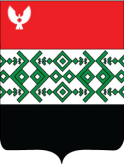 Красная ул., д. 16, Кизнер п., 427710, тел. 8(34154) 3-24-02 факс: 8 (34154) 3-14-98,
 е-mail: kdnkizner@yandex.ruПОСТАНОВЛЕНИЕот «16»  апреля  2024 года                                                                                           № 5/11О реализации Республиканского профилактическогопроекта «Наставник».Место проведения заседания:  Актовый зал, д.21, ул. Карла Маркса, п. Кизнер, УРВремя проведения заседания: с 09. 00ч. до 12.00 час.Председательствующий: Орехова В.С. – Заместитель  главы Администрации Кизнерского района, председатель комиссии по делам несовершеннолетних и защите их прав Администрации  муниципального образования «Муниципальный округ Кизнерский район Удмуртской Республики».Сведения о членах комиссии, присутствующих на заседании:Ильчибаева О.В.,  Глебова И.А.,   Чернышова М.Л., Пискунова Е.О., Айкашева Н.С., Кобелев А.В., Степанова Е.В.,  Ворончихина Е.П., Акачева И.Н., Хурамшина Т.Ф.Сведения об отсутствующих членах комиссии: Бельская И.В., Перевозчикова Г.В., Александров Д.Н., Рябчикова Е.Н.При участии: помощника прокурора Кизнерского района  Сентяковой А.К.;начальника полиции МО МВД России «Кизнерский»-майора полиции Чернова С.Ю.,соц. педагога  МБОУ «Кизнерская СОШ № 1» Коротаевой О.В.;соц. педагога  МБОУ «Кизнерская СОШ № 2» Савиной Ю.А.;директоров школ. 	Заслушав информацию докладчика,  Степановой  Е.В.– директора МЦ «Ровесник» комиссия  отмечает следующее:   Проект НАСТАВНИЧЕСТВО начал свою работу с 2023 года.В период реализации проекта «Наставник», в нашем районе было сформировано 5 пар: Макаров Р.А. – Макаров Д. А. (студент КСТ)Бойко А.Ю. – Чернова Е.А. (студентка КСТ)Суворова Г.В. – Котельников Р.Е. (ученик СОШ №1)Баранова Е.А. – Помыткина М.А. (ученица СОШ №1)Андреев В.П. – Чашкина М.А. (ученица СОШ №2)Для сформированных пар были организованы встречи, на которых наставник, наставляемый, и его родитель познакомились, подписали соглашение. Так же на первой встрече обсудили совместную работу. Всем наставникам была выслана методичка о работе в качестве наставника. В летний период, наставляемые, участвовали в районных мероприятиях, хорошо шли на контакт. Один из подростков, окончив 9 классов, поступил учиться. Еще один из наставляемых достиг 18-ти летнего возраста. Поэтому пары будут формироваться снова. Заслушав информацию докладчиков,  Степановой  Е.В.– директора МЦ «Ровесник»,   руководствуясь пунктом 3 статьи 11 Федерального закона от 24 июня 1999 года №120 – ФЗ «Об основах системы профилактики безнадзорности и правонарушений несовершеннолетних», комиссия  по делам несовершеннолетних и защите их прав Администрации муниципального образования «Муниципальный округ Кизнерский район Удмуртской Республики» ПОСТАНОВИЛА:1.1.  Информацию принять к сведению.1.2. МО МВД «Кизнерский»:1.2.1. Организовать работу по подбору несовершеннолетних для участия в интеграционной смене «Ключи».Об исполнении информировать  в срок до 01.09. 2024 г.1.3. МЦ «Ровесник» продолжить реализацию республиканского проекта «Наставник» в 2024 году. Об исполнении информировать комиссию  в срок до 01.06. 2024 г.Председатель  комиссии по делам несовершеннолетнихи защите их прав Администрации муниципальногообразования «Муниципальный округ Кизнерский район Удмуртской Республики»                                               В.С.ОреховаОтв. секретарь комиссии по делам несовершеннолетнихи защите их прав Администрации муниципального  образования «Муниципальный округ Кизнерский район Удмуртской Республики»                                        О.В. ИльчибаеваКОМИССИЯ ПО ДЕЛАМ НЕСОВЕРШЕННОЛЕТНИХ И ЗАЩИТЕ ИХ ПРАВ АДМИНИСТРАЦИИ МУНИЦИПАЛЬНОГО ОБРАЗОВАНИЯ «Муниципальный округ КИЗНЕРСКИЙ РАЙОН УР» (КДН и ЗП)УДМУРТ ЭЛЬКУНЫСЬ «КИЗНЕР ЁРОС» МУНИЦИПАЛ КЫЛДЫТЭТЛЭН АМИНИСТРАЦИЕЗ  БЫДЭ ВУЫМТЭ ПИНАЛЬЁСЛЭН УЖЪЁССЫЯ НО СООСЛЭСЬ ЭРИКРАДЗЭС УТЁНЪЯ ÖРИЕЗ (БВНУноЭУÖ)